NOTIFICATION OF SHIP-GENERATED WASTE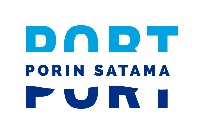 INFORMATION TO BE NOTIFIED BEFORE ENTRY INTO THE PORT OF PORI1. Name, call sign and, where appropriate, IMO identification number of the ship:       2. Flag State:      3. Estimated time of arrival (ETA):      4. Estimated time of departure (ETD):      5. Previous port of call:      6. Next port of call:      7. Last port and date when ship-generated waste was delivered:       8. Are you delivering all  some  none  * of your waste into reception facilities?9. Type and amount of waste and residues to be delivered and/or remaining on board, and percentage ofmaximum storage capacity:      If delivering all waste, complete second column as appropriate.If delivering some or no waste, complete all columns.I confirm that the above details are accurate and correct and there is sufficient dedicated onboard capacity to store allwaste generated between notification and the next port at which waste will be delivered.Date       Time        Signature        * Tick appropriate box.** May be estimates.(Form authorized by the Finnish Maritime Administration on 31.5.2000)              TYPEWASTE TO BEDELIVEREDm3MAXIMUMDEDICATEDSTORAGECAPACITYm3AMOUNT OFWASTERETAINEDON BOARDm3PORT ATWHICHREMAININGWASTE WILLBEDELIVEREDESTIMATEDAMOUNT OFWASTE TO BEGENERATEDBETWEENNOTIFICATIONAND NEXT PORTOF CALL m31. Waste OilsSludgeBilge waterOthers (specify)2. GarbageFood wastePlasticOther3. Cargo–associat waste**(specify)4. Cargo Residues **(specify)